В соответствии с решением комиссии по предупреждению и ликвидации ЧС и обеспечению пожарной безопасности администрации города Иркутска от 15.01.2021 года, с 25.01.2021 года по 03.02.2021 года, на базе нашего ДОУ были организованы занятия, тематические конкурсы.    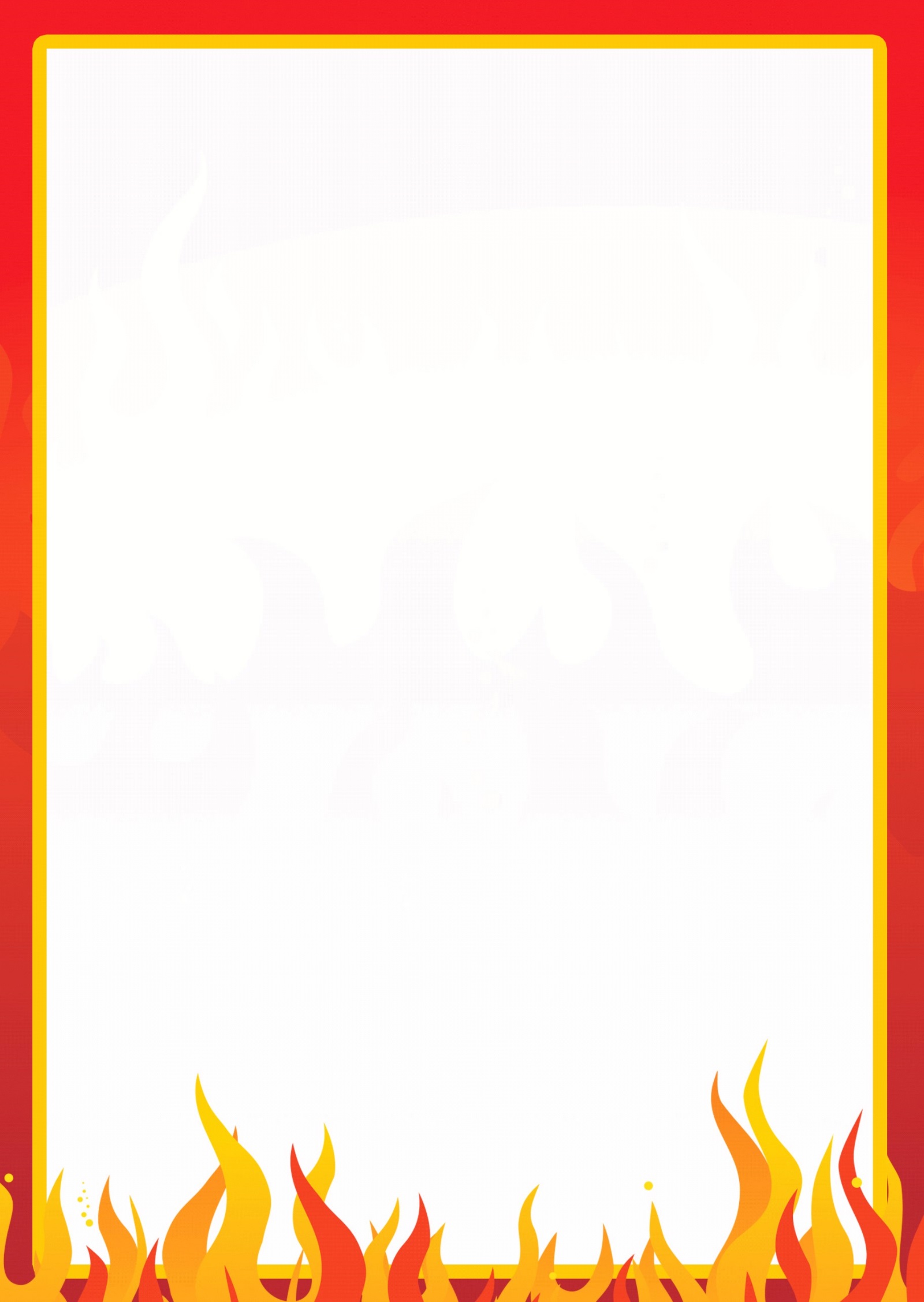 Незнание дошкольниками элементарных правил пожарной безопасности – одна из основных причин возникновения пожаров. В ДОУ постоянно ведется работа по распространению и популяризации знаний о правилах пожарной безопасности. Ведь огонь – страшная сила, и чтобы победить её, нужно иметь определенные знания и навыки. Научить ребят ориентироваться в опасности – это важная задача взрослых.В результате таких мероприятий у детей формируются основы знаний правил пожарной безопасности и умение регулировать своё поведение в соответствии с различными чрезвычайными ситуациями. Дети  формируют знания о пожарной безопасности, развивают умения самостоятельно пользоваться знаниями в опасных и чрезвычайных ситуациях. 